Example 1:Given:  Prove:  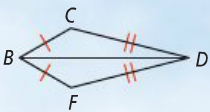 Example 2:Given: ; Prove: 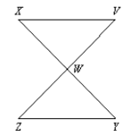 Example 3:Given:      Prove:  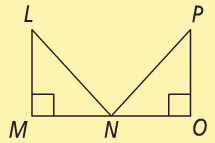 Example 4:Given:  Prove:  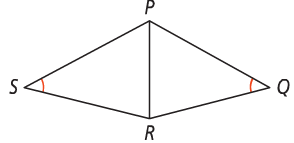 StatementReason1.2.3.4.StatementReason1. 1.  Given2. 2.  Definition of segment bisector3. 3.  Given4.  4.  Definition of segment bisector5.  Vertical Angles Theorem6.  SAS PostulateStatementReason1. 1.  Given2. 2.3. 3.  Given 4. 4.  All right angles are congruent5. 5.  StatementReason1. 1.  2. 2.  3. 3.  4.  4.  5. 5.  